Publicado en Murcia el 11/05/2018 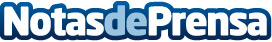 Froet amplía su certificado ISO 9001 al Centro de Conductores y a sus gasolineras como garantía de calidad Dentro de la apuesta formativa se ha adquirido un simulador que puede reproducir desde la conducción con climatología adversa hasta bajo los efectos del alcohol o las drogasDatos de contacto:Carmen Guardia 968 100 104Nota de prensa publicada en: https://www.notasdeprensa.es/froet-amplia-su-certificado-iso-9001-al-centro Categorias: Nacional Viaje Automovilismo Murcia Logística Industria Automotriz http://www.notasdeprensa.es